Муниципальное бюджетное учреждение дополнительного образованиядом творчества № 2Конспект открытого занятия по теме:«Введение в образовательную программу»творческого объединения «Весёлые затейники»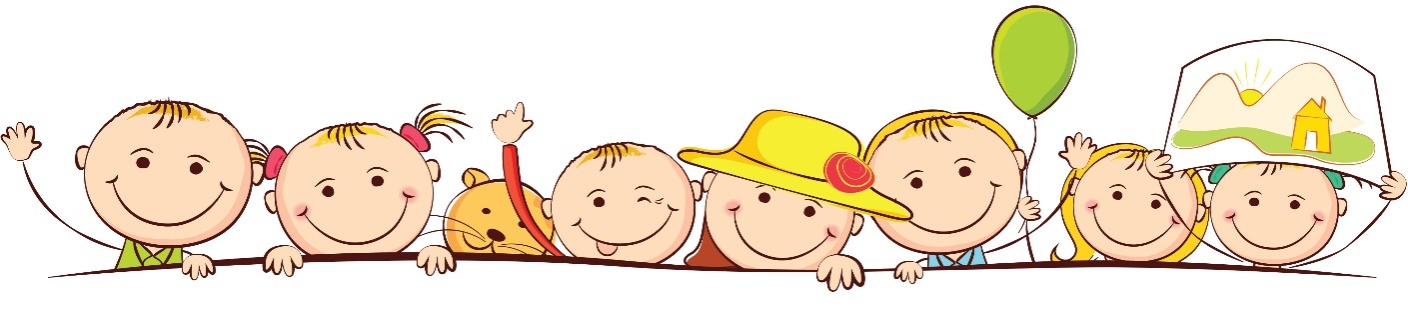 Материал подготовила:педагог дополнительного образования высшей кв.категории  -  Тарасова О.В.Верея - 2017 г.Продолжительность занятия: 45 минут
Занятие проводится с детьми 7 – 10 лет.

Цель: заинтересовать детей перспективой участия в образовательной программе «Весёлые затейники».
Задачи: - познакомить детей с разнообразием игр и возможностью использовать их при организации досуга;
- познакомить с основнымсодержаниемработы по программе «Весёлые затейники»;
- создать условия для интеллектуального, духовно – нравственного и эмоционального самовыражения личности;развитие речи, памяти, воображения, интереса к игре, воспитание чувства доброжелательности, товарищества.Оборудование:
- мультимедийная установка, компьютер, экран, флэшкарта;
- стулья (12 шт.);
- парты или столы;
- бейджи (12 шт);
- ручки (12 шт.);- цветные карандаши;- картинки с изображением лабиринта(12 шт);- газеты(4 шт.)
Методы обучения: игровая коммуникация, импровизация, объяснительно – иллюстративный. Формы обучения: индивидуальная, коллективная. Ход занятия:1.Организационная часть. (Дети заходят в кабинет и садятся на стульчики.)– Здравствуйте, дети! Я очень рада, что вы пришли сегодня ко мне на занятие.Как у вас настроение? (Дети отвечают). Игра “Давайте познакомимся”.– Мне очень хочется узнать,как вас зовут, а для этого мы поиграем в игру.- Я приглашаю вас встать в круг и по цепочке называть свое имя, но говорить нужно не только свое имя, но и повторять имена тех людей, которые стоят перед вами! Давайте попробуем! Меня зовут Ольга Викторовна и т.д. (Знакомство).
- Отлично! А теперь давайте закрепим наше знакомство! Сейчас я раздам вам бейджи в форме лепестков цветка и ручки! Напишите, пожалуйста на лепесточках свои имена и повесьте себе как я.- Мне приятно было с вами познакомиться! Сегодня на занятии я попробую рассказать и показать, чем занимаюсь со своими учениками.2. Теоретическая часть.–  Наше творческое объединениеназывается “Весёлые затейники”, от слова за-те-вать, т.е. мы с вами будем затевать разные игры и выполнять такие задания, которые обязательно должны вам понравится: решать ребусы, отгадывать загадки, находить выход из лабиринта.- Играем дальше!3. Практическая часть. (Показ учебной презентации с игровыми элементами).*Интеллектуальное задание.Содержание: найти выход из лабиринта, изображённого на листе бумаги формата А4 (отметить путь цветным карандашом). Цель: развитие мышления, воображения.*Игра  «ЭТО Я, ЭТО Я, ЭТО ВСЕ МОИ ДРУЗЬЯ».Содержание: Давайте проведем игру "Это я, это я, это все мои друзья". Я буду вас спрашивать, а вы хором отвечать: "Это я, это я, это все мои друзья!". Будьте внимательны, возможна ловушка.- Отвечайте хором вмиг:Кто здесь самый озорник? …- Я спрошу сейчас у всех:Кто здесь любит песню, смех? …- Кто ватагою весёлойКаждый день шагает в школу?...- Кто из вас, скажите вслух, На уроке ловит мух?...- Кто привык у вас к порядку,Утром делает зарядку? … - Кто из вас, скажите, братцы,Забывает умываться? …- Кто любит маме помогатьПо дому мусор рассыпать?...- Кто ложится рано спатьВ ботинках грязных на кровать?...- Кто из вас не ходит хмурый, Любит спорт и физкультуру?...Цель: развитие мышления, внимания.*Игра«ПЛОТ»Содержание: на полу кабинета раскладываются газеты – это воображаемые «плоты». Пол вокруг – «вода». Все участники игры медленно двигаются по комнате – «плавают в воде». По команде ведущего «Акулы!» все должны забраться на «плот», пока он считает до пяти. Если кто-то не смог забраться на «плот», значит его «съели акулы», и он выбывает из игры. После каждой атаки «акул» один из «плотов» убирается. Игра заканчивается, когда останется только один «плот». Целью игры является спасти как можно больше людей.Цель: развитие мышления, воображения, чувства товарищества.*Игра  «НЕБО, ЗЕМЛЯ, ВОДА».Содержание: “Небо – руки вверх; земля – присесть, руки на пол; вода – руки вперед”.Педагог называет команды в разной последовательности, обучающиеся выполняют задание. Кто ошибается и неправильно выполняет задание – делают шаг вперед.Победителями становятся, те обучающиеся, которые ни разу не ошиблись и остались стоять на месте.Цель: быстрое мышление, развитие памяти, внимательности, снижение двигательной активности.4. Подведение итогов занятия, рефлексия.-  Вы узнали сегодня что – то новое?– Ребята, а что вам больше всего понравилось на занятии?-  А как вы думаете, надо выполнять правила игры?- Я вижу, что у вас настроение хорошее и я попрошу вас взять в руки цветные карандаши и раскрасить лепесточки с вашими именами в синий цвет, если занятие не понравилось, и в любые другие цвета – если вам было сегодня интересно.- Молодцы, занятие закончено. Всем спасибо!Список литературыАникеева Н.П. Воспитание игрой: Кн. для учителя. - М.: Просвещение, 2001. - (Психол. наука - школе).Давидчук А. Н. Обучение и игра: Метод. пособие / А. Н. Давидчук. – М. : Мозаика-Синтез, 2006. – 168 с. Завьялова Т.Л. Сборник игровых занятий по развитию памяти, внимания, мышления и воображения у младших школьников/ Т.Л.Завьялова, И.В.Стародубцева. – М.: Аркти, 2008. – 56 с.Сиденко А. Игровой подход в обучении // Народное образование. 2000, №8Эльконин Д. Б. Психология игры / Д. Б. Эльконин. – 2-е изд. – М. : Гумант. центр ВЛАДОС, 1999. – 360 с. (88.8 Э-53 К797031 ч/з)